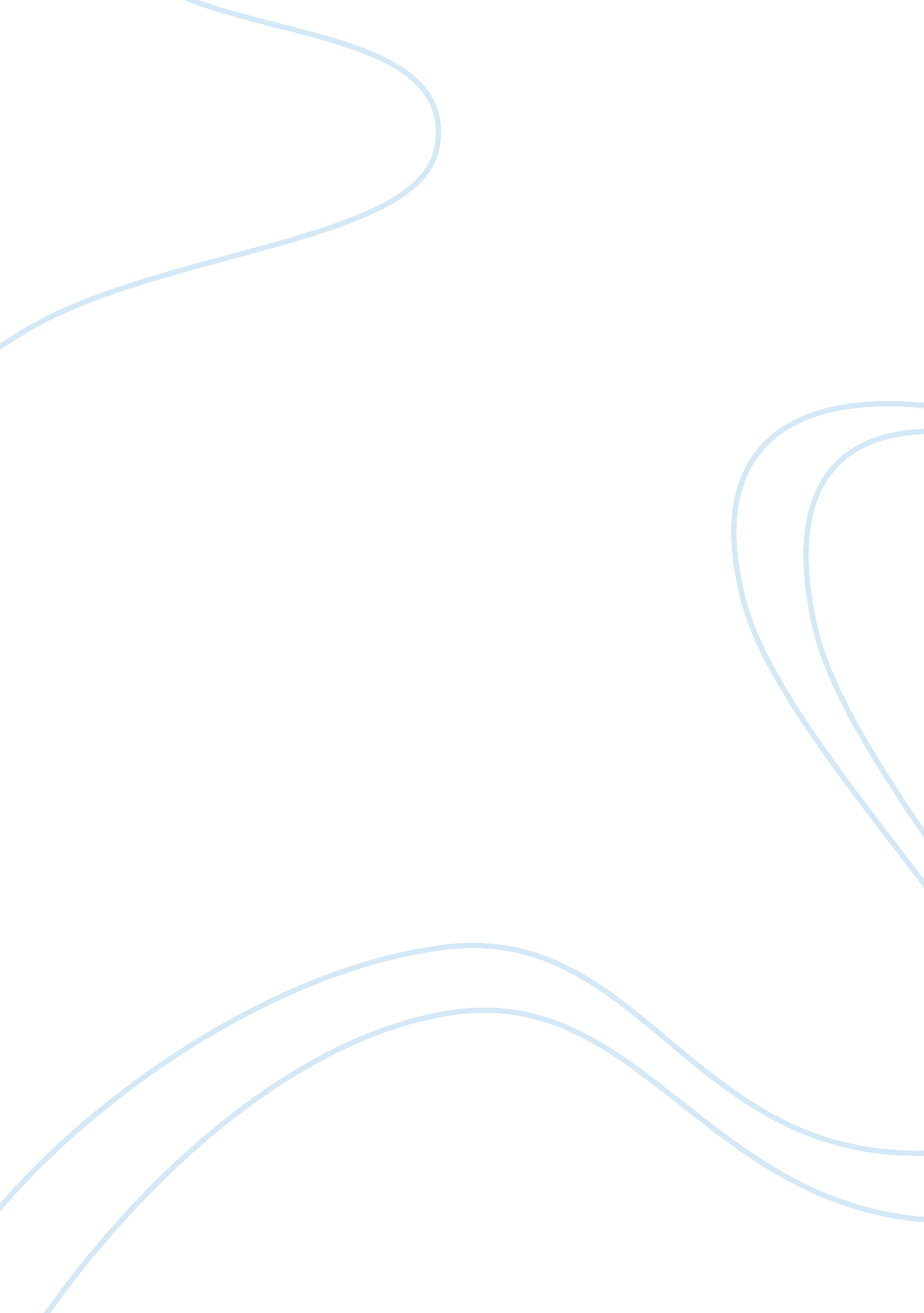 Specific learning outcomesEducation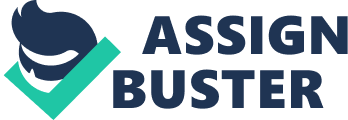 The story is about St. Patricks Day. Story reading allows students to lift flaps of the book from one page to the next. As each treasure is revealed in the story, the children will say “ We found a GREEN CLOVER” “ We found a TREASURE CHEST” “ We found a LEPRECHAUN”. After the story, the children will engage in a game of treasure hunt - just like in the story - but this time wearing a leprechaun mask as if they were a leprechaun, and be the first to shout “ We found it!” once they find all 5 treasures. The students will be motivated to participate in the game of treasure hunt as their curiosity will be aroused on what treasure they will discover. 
Instructional Procedures: 
9: 00 – The teacher will gather the students and ask “ Who wants to play find the leprechaun?” 
9: 03 – Teacher will say that in order to find the leprechaun, they have to read the story of St. Patrick’s Day (holding the book in her hand). The teacher will read the story, showing the lift-the-flap pages. As the teacher reads the story, the teacher will identify 3 important figures/objects in the story and say its name out loud (as the teacher encounters it through the pages of the story) and have the class repeat the word. 
9: 10 – Teacher is done reading the story, and begins to distribute the leprechaun masks. As the teacher distributes the masks, she will tell the students that they are now leprechauns who will go treasure hunting. 
9: 12 – Teacher will divide them into Group Coins & Group Shamrocks. Group Coins will get coin map. Group Shamrock will get shamrock map. The teacher will now lay down the instructions for the activity to the students. 
-That each group has its own map with 5 treasures waiting to be found. 
-That as leprechauns treasures must be found before the rainbow disappears, which will be in 10 minutes. 
- That once a group finds all 5 treasures they must shout “ We found it!” To make 
certain the students do not forget the phrase, the teacher will ask “ What will you shout after finding all 5 treasures?” this way, the children would have to shout back the phrase “ We found it!” 
9: 15 – Students start looking for hidden things within 10 minutes. Each group must shout “ We found it!” after finding all 5 treasures. 
9: 25 – When students are finished, each group will place the treasures on the table. They will now, tell the teacher what treasure they have found. 
In-class Assessment: 
The teacher will then ask the class what they think of the treasure that they found in the map, whether or not the treasure was easy to find; were they able to find all 5 treasures before the rainbow disappeared; ask whose group shouted “ We found it!” after finding all the treasures; do the student’s like the story of St. Patrick’s Day, do they like the masks and other questions that will draw responses from the students in relation to the activity of the story. 
Homework: Students will be asked to draw a rainbow on a piece of paper and the treasure that they would like to find at the end of the rainbow. Students will submit the homework the following day. 
Materials: Hooray for St. Patrick’s Day!! 1 Map for coins 
Leprechaun cardboard mask for eyes 1 Map for shamrocks 
5 Gold paper coins 1 Rainbow 
5 Green paper shamrocks 